ข้อตกลงในการพัฒนางาน(Performance Agreement: PA)ประจำปีงบประมาณ พ.ศ. 2565 ภาคเรียนที่ 2/2564 ระหว่างวันที่ 1 ตุลาคม 2564 ถึงวันที่ 31 มีนาคม 2565ภาคเรียนที่ 1/2565 ระหว่างวันที่ 1 เมษายน 2565 ถึงวันที่ 30 กันยายน 2565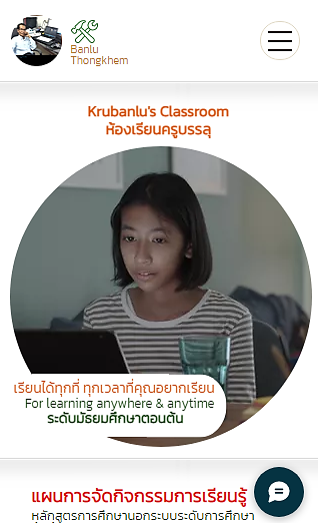 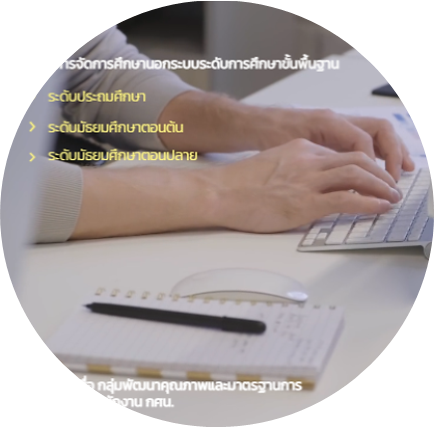 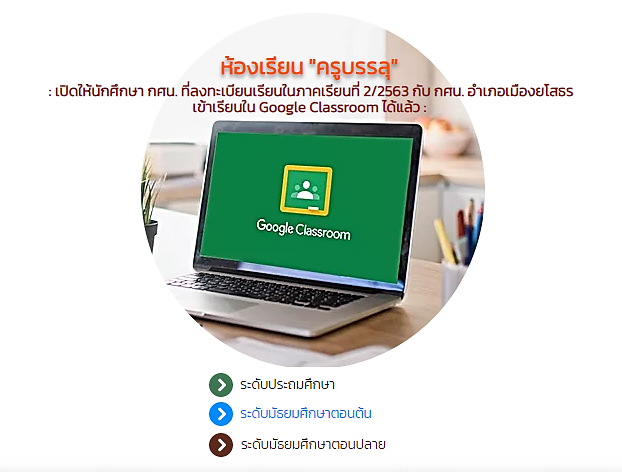 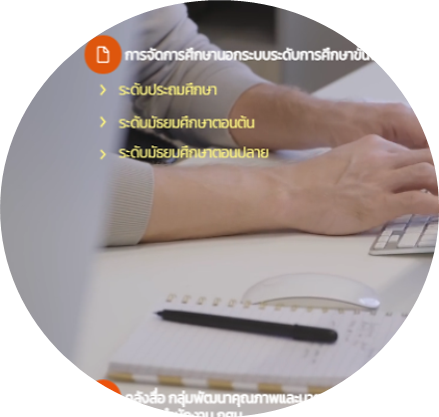 ผู้จัดทำข้อตกลงชื่อ : นายบรรลุ  ทองเข็ม ตำแหน่ง : ครู  วิทยฐานะ : ครูชำนาญการพิเศษสถานศึกษา : ศูนย์การศึกษานอกระบบและการศึกษาตามอัธยาศัยอำเภอเมืองยโสธรสังกัด : สำนักงานส่งเสริมการศึกษานอกระบบและการศึกษาตามอัธยาศัยจังหวัดยโสธร